Thursday 7th January 2021Warm Up ActivityPractice counting in 2s up to 20.  Can you do this independently and with confidence?Challenge (if confident): Can you do it backwards?Main TaskReasoning and problem SolvingComplete the following page of activities.  It may help to talk through your ideas with your adult.If you feel confident there is a challenge you can complete on the last page.  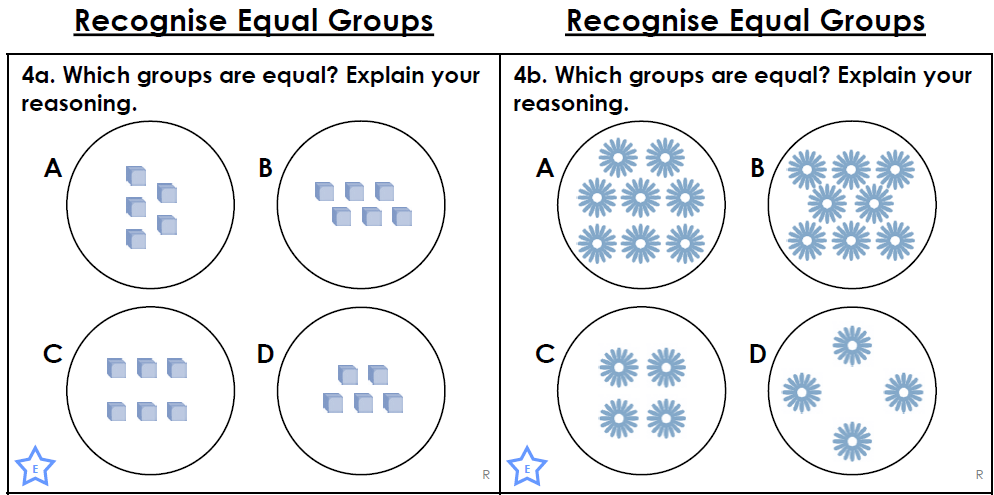 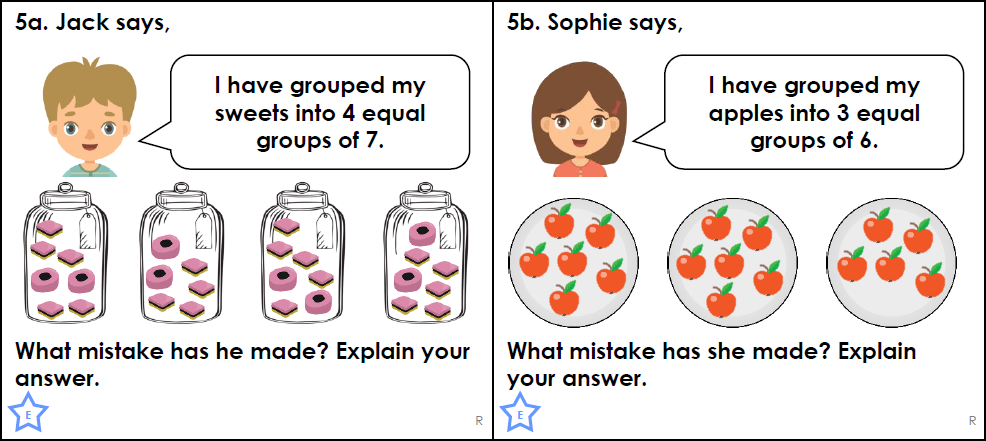 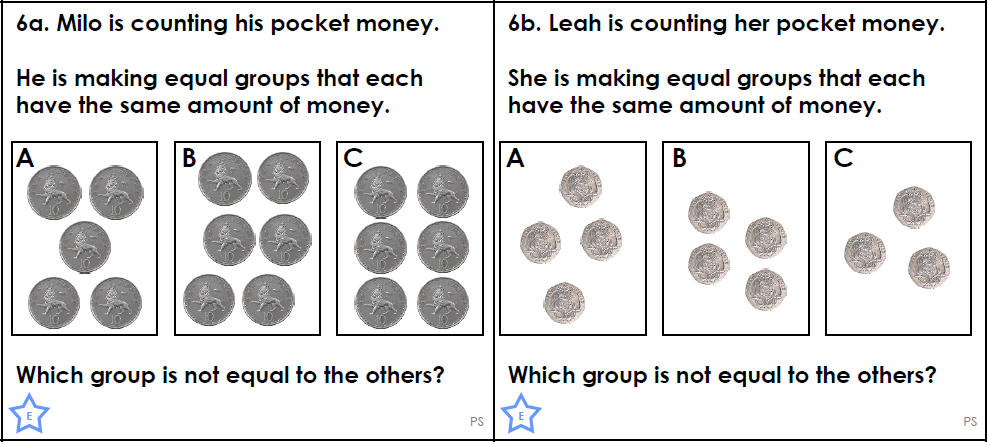 Optional Challenge…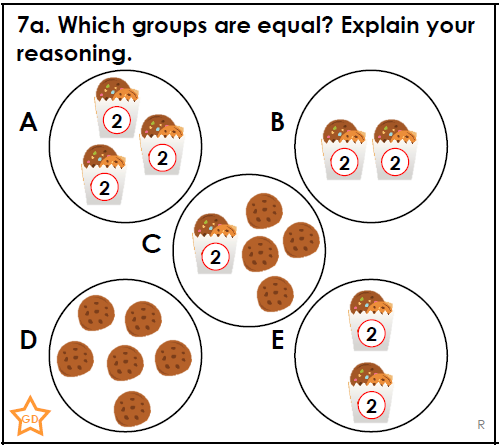 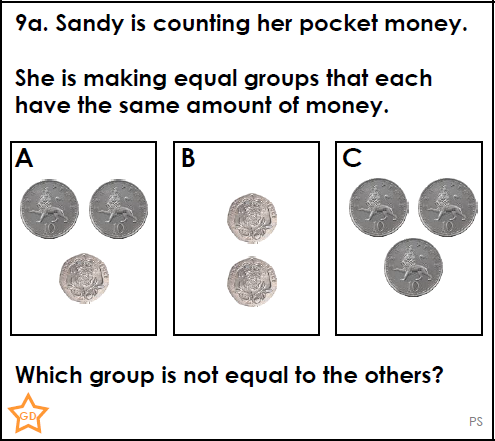 